Персональные данные выпускника: 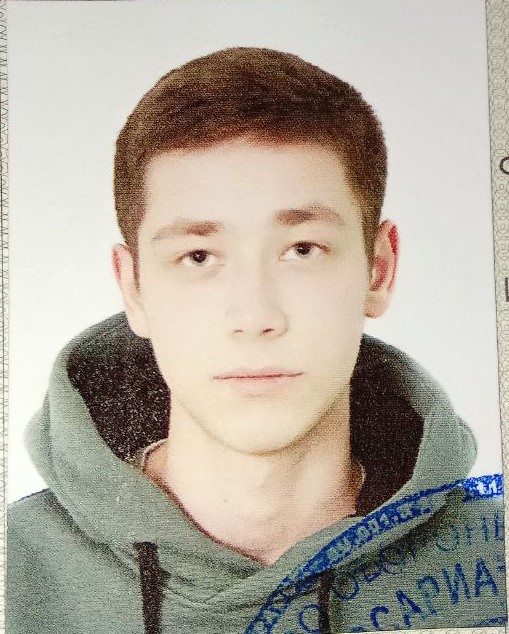 Ф.И.О.: Осинцев Антон МихайловичДата рождения: 02.08.2004 г.Свердловская область, г. Богданович, Телефон: 89002042919Адрес эл. почты: antonantyin@bk.ruУчебное заведение:ГАПОУ СО «Богдановичский политехникум»Специальность: "Техническая эксплуатация и обслуживание электрического и электромеханического оборудования (по отраслям)" Квалификация: ЭлектромеханикТип деятельности, которым вы хотели бы заниматься:Электромонтаж. Хобби: Любитель спортивных видов деятельности - волейбол, интерес к компьютерам.Жизненное кредо: Быть оптимистом. Люблю делать свою жизнь ярче и красивее. Дополнительные сведения:Производственную практику проходил на Богдановичском ОАО «Огнеупоры»  электромехаником 3 разряда, группа допуска 2.Общительный, неконфликтный, жизнерадостный, с чувством юмора. 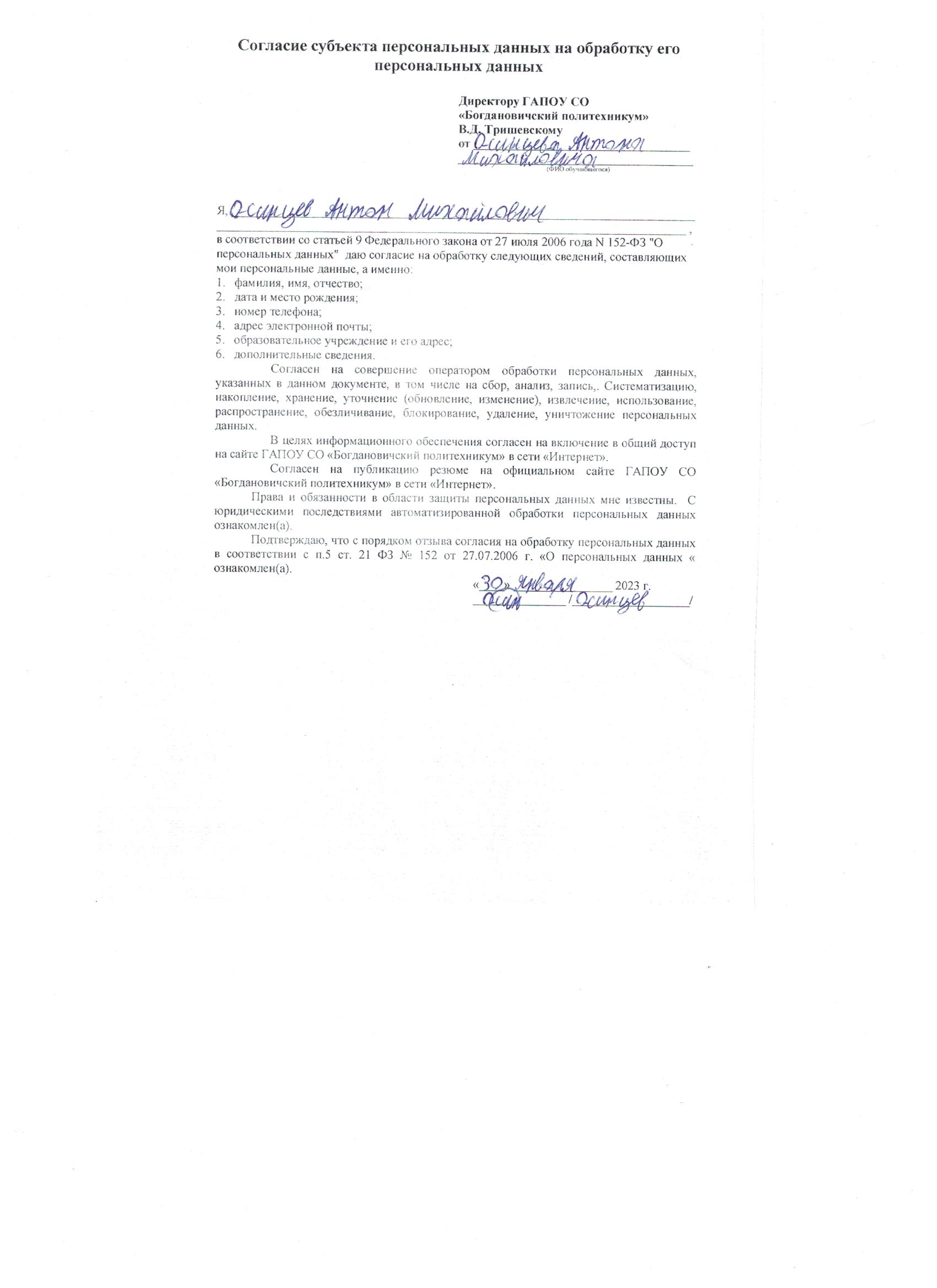 